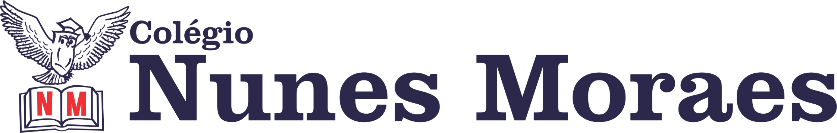 ►1ª AULA: 13h -13:55’  -  GRAMÁTICA  – PROFESSORA TATYELLEN PAIVA CAPÍTULO 12 – COLOCAÇÃO PRONOMINALEtapa 1 - Atente-se à continuação da explicação  do capítulo na plataforma Google Meet. – Conteúdo nas páginas 35 a 37.Caso não consiga acessar, comunique-se com a   Coordenaçãohttps://www.youtube.com/watch?v=V_C3rGgQnGs&feature=youtu.beEtapa 2 - Resolva os exercícios: página 39 - questões 1 a 4.*Envie foto da atividade realizada para COORDENAÇÃO Manu. Escreva a matéria, seu nome e seu número em cada página.►2ª AULA: 13:55’-14:50’   -   FÍSICA      –   PROFESSOR  DENILSON SOUSA  CAPÍTULO 12 – MOVIMENTOS CIRCULARES1° passo: Abra o livro na página 26.2° passo: Acesse o link disponibilizado no grupo da sala no WhatsApp para a aula na plataforma Google Meet.  O professor Denilson vai aguardar 5 minutos para iniciar a apresentação do conteúdo.  Caso não consiga acessar, comunique-se com a   Coordenação e realize as ações abaixo. Somente depois, realize o 3º passo.1 - Abra o arquivo que o professor Denilson colocou no grupo da sala e faça o estudo minucioso das resoluções contidas nele. 2 - Anote as suas dúvidas sobre as questões. Quando a videoconferência terminar o professor Denilson vai atender você  por meio do WhatsApp. 3 - O professor Denilson vai disponibilizar no grupo da sala, um link com a gravação da videoconferência, assim que possível baixe essa gravação para esclarecer ainda mais a solução das questões.   3° passo: Copie as questões que o professor Denilson resolveu na aula de hoje no meet.Resolver P. 31, Q. 1.*Envie foto dessas atividades  para COORDENAÇÃO Manu. Escreva a matéria, seu nome e seu número em cada página.Durante a resolução dessas questões o professor Denilson vai tirar dúvidas no grupo de WhatsApp da sala.►3ª AULA: 14:50’-15:45’ –  REDAÇÃO    – PROFESSORA TATYELLEN PAIVA  CAPÍTULO 12  -  CARTA ABERTAEtapa 1 - Acesse o link disponibilizado no grupo para assistir à aula no Google Meet.Caso não consiga acessar, comunique-se com a   Coordenação. Assista à videoaula no link abaixo. https://www.youtube.com/watch?v=-cZKOnYg46A&feature=youtu.beEtapa 2 - Inicie sua produção. – Livro de Prática de produção textual - proposta da página 47.Etapa 3 - Conclua sua produção textual.  - Livro de Prática de produção textual   - proposta da página 47.►INTERVALO: 15:45’-16:10’   ►4ª AULA:   16:10’-17:05’ -   MATEMÁTICA   –  PROFESSOR  DENILSON SOUSA  CAPÍTULO 13 –ARCOS, ÂNGULOS E RELAÇÕES MÉTRICAS NA CIRCUNFERÊNCIA1° passo: Leia a Página 58.2° passo: Acesse o link disponibilizado no grupo da sala no WhatsApp para a aula na plataforma Google Meet.  O professor Denilson vai aguardar 5 minutos para iniciar a apresentação do conteúdo.  Caso não consiga acessar, comunique-se com a   Coordenação e realize as ações abaixo. Somente depois, realize o 3º passo.1 - Abra o arquivo que o professor Denilson colocou no grupo da sala e faça o estudo minucioso das resoluções contidas nele. 2 - Anote as suas dúvidas sobre as questões. Quando a videoconferência terminar o professor Denilson vai atender você  por meio do WhatsApp. 3 - O professor Denilson vai disponibilizar no grupo da sala, um link com a gravação da videoconferência, assim que possível baixe essa gravação para esclarecer ainda mais a solução das questões.   3° passo: Copie as questões que o professor Denilson resolveu na aula de hoje no meet.Resolver P. 59, Q. 3.*Envie foto dessas atividades  para COORDENAÇÃO Manu. Escreva a matéria, seu nome e seu número em cada página.Durante a resolução dessas questões o professor Denilson vai tirar dúvidas no grupo de WhatsApp da sala.